深谷市立大寄小学校　　　　　　　　　　　　　　　　　　　　　　　　　　　　　　　第 10 号１2月号 　　　　　　　　　　　　　　　　　　　　　　　　　　　　　　　　　　　　　　　　　　　令和２年１２月１日　　　　　　　　　　　　　　　　　　　　　　　　　　　　　　　　　　　　　　　T E L　571-0774～　学力向上　夢と目標を持ち　お互いを支え合う　笑顔があふれる学校　～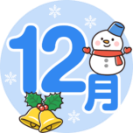 　　　　　　　　　なかみ」 の成長を感じた２学期「長い２学期」と覚悟して、8月18日からのスタート。今となっては月並みですが、例年通り「あっ」という間に12月となり、2学期も残すところ19日となりました。心と体が伸びる２学期。感染防止対策を考えながらの学校行事、日々の生活や子供たちの主体的な活動等、日常の様々な体験から一人一人の「なかみ」が確実に成長していることを感じました。２学期始業式で子供たちに、「自分の可能性を引き出し、世界でただ一人の自分をどんな風に育てていくかは自分自身。興味や目標をもち、一つ一つ積み重ねていこう。」という話とともに、「心のスイッチ」の詩を紹介しました。「心のスイッチ」が入ったとき、子供はガラッと変わります。スイッチが入ったことにより、無限に広がっていく可能性や自信に満ちていく子供たちの表情を見るたびに、学校や家庭での働きかけやきっかけを与えることの大切さ、そしてそれを感じ取るための心の成長や感性を磨くことの大切さを強く感じます。今後もこれまでに培った力を糧に、次へのステップへ踏み出す準備をしていきたいと思います。引き続き、御協力をお願いいたします。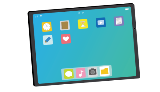 　　　　　　　  　「渋沢spirit in ふかや　GIGAスクール」　　 一人一台タブレットへ　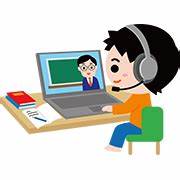 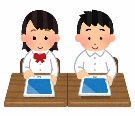 ◇6つの誓いの日と連携した親子読書への取組の御協力をありがとうございました。　　た。心が温まる感想をたくさんいただきましたので紹介します。（図書館だよりにも掲載します）・毎日の積み重ねでこんなに本を読むことが上手になったことに驚きました。一緒に本を読んで楽しかったです。・初めて読み聞かせをしてもらい、恥ずかしいのか早口で読んでくれました。1つのｺﾐｭﾆｹｰｼｮﾝでなんだかうれしく思いました。・お気に入りの本を読んでくれました。少し長めの本でしたが最　後まで頑張って読んでくれました。古本屋で出会った命を大切　にする本です。どんな命も大切にしてもらいたいです。・親が子を思う心情と、子供も親になったとき、初め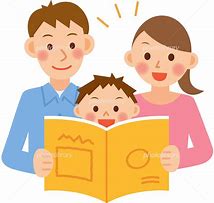 て親の気持ちがわかるという切なく、心温まる本ででした。優しい気持ちになる本を親子で一緒にもっと読みたいと思いました。　 学校行事より　　さまざまな経験を経て、大寄っ子は成長しています。ご協力に感謝いたします。◇稲刈り体験〈5年生〉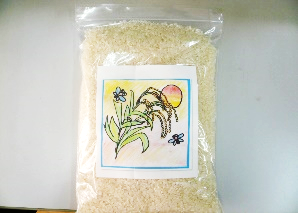 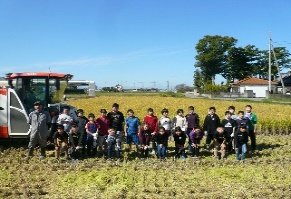 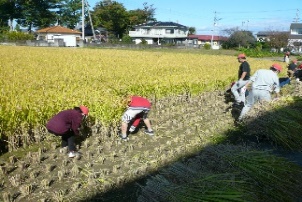 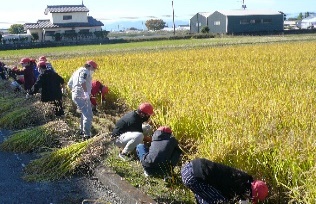 　◇学習発表会（総合的な学習の時間）〈３～６年生〉各学年のﾃｰﾏ　　◇花はなプラン 地域の方と植えたお花大切　　に沿って深めた学習の成果発表。６年生は個人発表に取組ました。　　　 　に育て、花いっぱいの学校にします。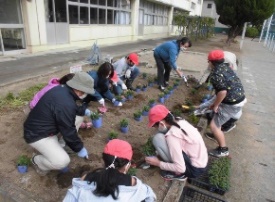 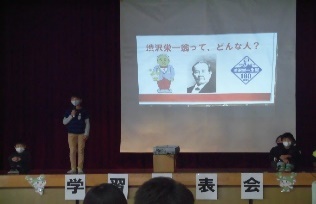 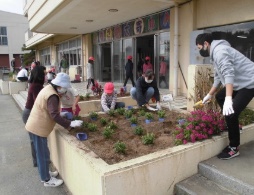 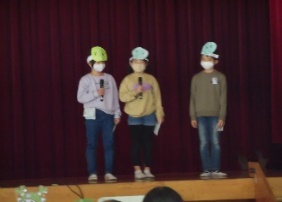 　◇校外学習〈1年生〉秋を見つけに鷲宮神社へ　　◇社会科〈3年生〉大寄駐在所 河原さん(他３名)に来ていただき、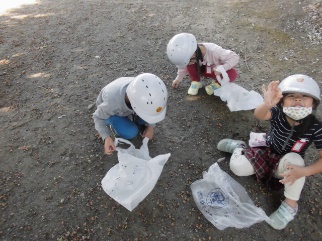 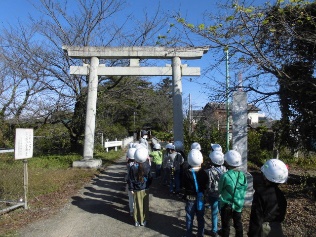 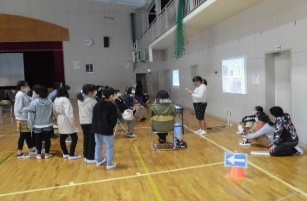 「警察のお仕事」についてお話していただきました。皆興味津々でした。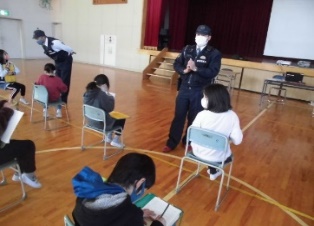 ◇日帰り林間学校〈５年生〉－協力し 仲間と共に 成長のある林間学校 － 　準備も含め、よく頑張りました。学年としての成長が見られ、今後の生活でも期待しています。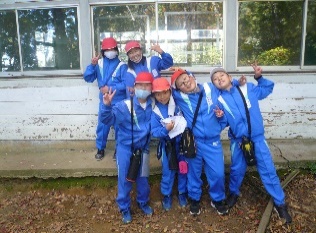 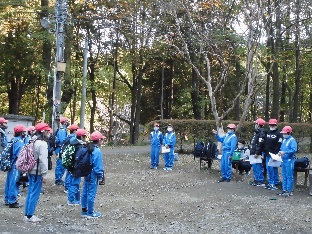 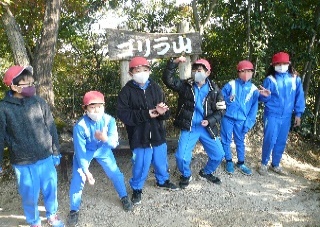 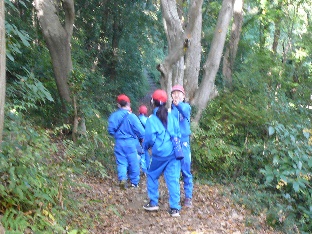 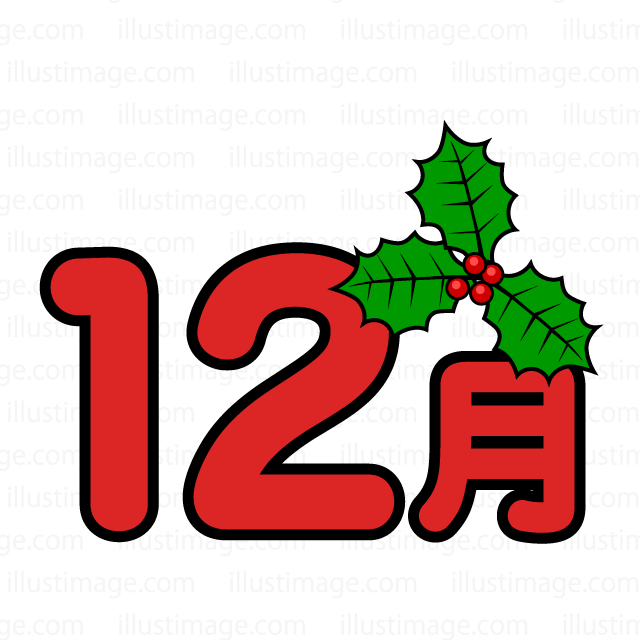 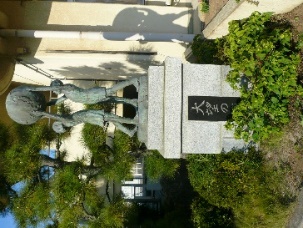 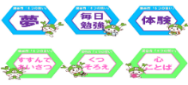 